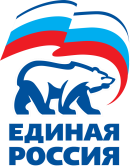 27 октября 2020г.Пресс-релизУтвержден обновленный состав Уральского МКС ПартииРотация связана с подготовкой к непростым избирательным кампаниям 2021 года.Один из вопросов, который обсуждали 26 октября на заседании Уральского межрегионального координационного совета в режиме ВКС, был посвящен кадровому составу Совета. Об этом по итогам заседания рассказал руководитель Уральского МКС Партии, член Президиума Генсовета «Единой России» Иван Квитка.Он пояснил, что в соответствии с Положением в состав Уральского МКС обязательно входят по должности Секретари региональных отделений Партии. «13 сентября Председатель «Единой России» Дмитрий Анатольевич Медведев предложил возглавить Челябинское региональное отделение Партии Губернатору региона Алексею Леонидовичу Текслеру. На партийной конференции коллеги единогласно поддержали его кандидатуру, избрав Секретарем регионального отделения. Таким образом, Алексей Леонидович Текслер теперь по должности вошел в состав Уральского МКС», – отметил парламентарий.Квитка рассказал, что также в состав Уральского МКС входят по три представителя от каждого регионального отделения Партии УрФО. «В этой части произошла ротация. По согласованию с Секретарем Генерального совета Партии Андреем Анатольевичем Турчаком в состав нашего МКС от Челябинского регионального отделения Партии вошли: член Президиума Регионального политического совета, Председатель Заксобрания Челябинской области, руководитель фракции «Единая Россия» Владимир Викторович Мякуш, а также член Президиума Регионального политического совета, первый заместитель Председателя Заксобрания области Александр Владимирович Лазарев. От Ямало-Ненецкого регионального отделения Партии в Уральский МКС включена заместитель Секретаря Ямало-Ненецкого регионального отделения Партии, заместитель Председателя Заксобрания ЯНАО Наталия Валериевна Фиголь», –  добавил он.«В 2021 году состоятся масштабные выборы всех уровней. Учитывая особые условия, в том числе и эпидемиологические, избирательные кампании будут непростыми. Важна качественная подготовка к ним, максимальная отдача при выполнении партийных задач и мобилизация сил. Для этого мы продолжим взаимодействие всех региональных отделений федерального округа и комиссии Уральского МКС по организации и проведению избирательных кампаний. Работа в этом направлении показала свою эффективность. Учитывая колоссальный политический опыт и профессионализм Владимира Мякуша, было принято решение, что он возглавит комиссию по организации и проведению избирательных кампаний», –  рассказал Квитка.Также произошли изменения в составе профильных комиссий Уральского МКС. Так, в комиссию по кадровым вопросам вошли новые представители от Челябинской области и Ямала – Александр Лазарев и Наталия Фиголь соответственно. Заместитель секретаря Челябинского регионального отделения Партии, заместитель председателя Заксобрания Челябинской области Олег Голиков из кадровой комиссии перешел в состав комиссии по экспертно-аналитической и учебно-методической работе.Отметим, что в состав Уральского МКС, входят партийцы от Челябинской области. Это:ТЕКСЛЕР Алексей Леонидович Секретарь Челябинского регионального отделения Партии, Губернатор Челябинской областиМЯКУШ Владимир Викторович Член Президиума Регионального политического совета Челябинского регионального отделения Партии, Председатель Законодательного Собрания Челябинской области, руководитель фракции «ЕДИНАЯ РОССИЯ» в Законодательном Собрании Челябинской областиГОЛИКОВ Олег Александрович Заместитель Секретаря Челябинского регионального отделения Партии, заместитель Председателя Законодательного Собрания Челябинской областиЛАЗАРЕВ Александр Владимирович Член Президиума Регионального политического совета Челябинского регионального отделения Партии, первый заместитель Председателя Законодательного Собрания Челябинской областиПартия «ЕДИНАЯ РОССИЯ»	Пресс-службаЧелябинское региональное отделениеПресс-службаpress@chelyabinsk.er.ru2639704